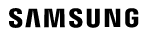 Inscription au Programme d’offres pour les employés d’entreprise SamsungSamsung vous souhaite la bienvenue dans le Programme d’offres pour les employés d’entreprise !Le Programme d’offres pour les employés d’entreprise offre aux salariés un accès exclusif à d’excellentes sélections de produits Samsung aux meilleurs prix, avec des offres spéciales et des réductions réservées aux membres du programme.L’inscription est gratuite et ne nécessite aucune approbation de votre entreprise.Il vous suffit d’envoyer le formulaire d’inscription à l’adresse estore.ma@partners.samsung.com pour y accéder.Quoi d’autre ? Nous ajouterons également votre entreprise au programme afin que vos collègues puissent en bénéficier. Inscrivez votre entrepriseDemandez-nous d’ajouter votre entreprise au programme en remplissant le formulaire d’inscription ci-dessous et en nous l’envoyant.* Informations requises. Il se peut que nous devions vous contacter pour confirmer votre éligibilité.Consultez votre boîte de réception pour trouver notre e-mail de confirmationNous examinerons notre base de données pour déterminer votre éligibilité.Les personnes éligibles recevront un e-mail de confirmation à l’adresse fournie.Notez que le processus de vérification de l’éligibilité prend généralement deux à trois jours ouvrablesSi vous avez des questions concernant le programme et souhaitez en savoir plus sur le Programme d’offres pour les employés d’entreprise Samsung, envoyez un e-mail à l’adresse estore.ma@partners.samsung.comEn remplissant ce formulaire et en l’envoyant à Samsung, vous reconnaissez et acceptez la collecte et l’utilisation par Samsung de vos informations personnelles conformément à la Politique de confidentialité de Samsung.Inscription au programme d’offres pour les employés d’entreprise SamsungInscription au programme d’offres pour les employés d’entreprise SamsungNom*Prénom*Numéro de téléphone E-mail professionnel* Saisissez l’adresse complète pour recevoir l’e-mail de confirmation.Nom de l’entreprise*URL officielle de l’entrepriseVeuillez fournir l’URL pour accélérer la vérification de votre éligibilité.